附件1：“渝东北片区”优质课观摩与联合教研活动参会回执（注：此表请于2024年4月30日前发至电子邮箱：）附件2:鸡公岭小学位置图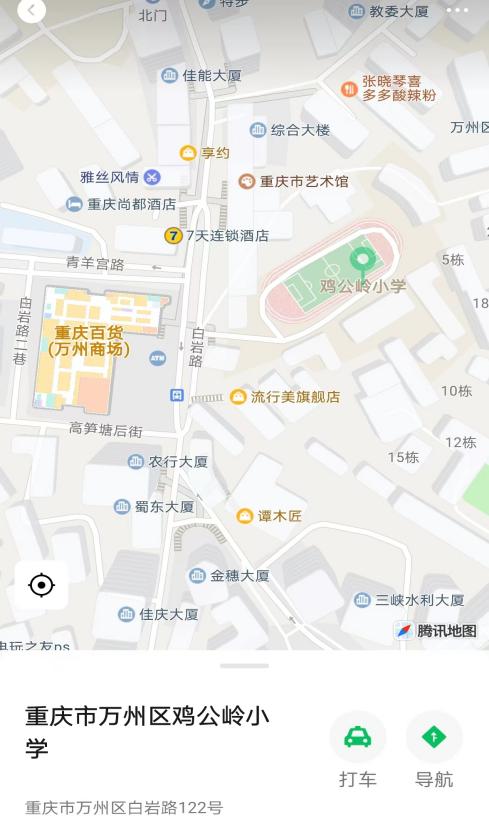 酒店位置图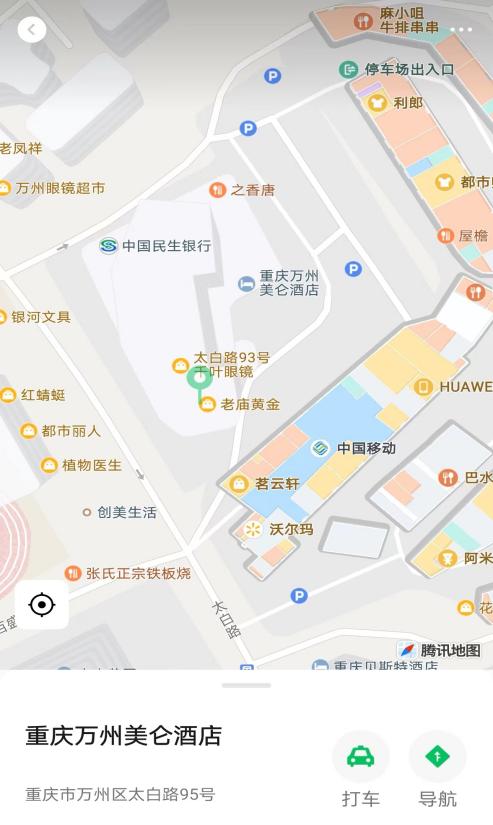 区县姓名性别单位职务是否到制定酒店住宿联系电话是否会员